IIPM SCHOOL OF ENGINEERING & TECHNOLOGY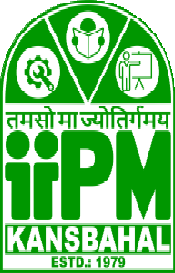 LESSON PLAN: 2020-21ub: Communicative EnglishBranch	:Duration	:Faculty name	:Objective	:Mechanical & Mining 61 hoursJharana PujahariTo comprehend the given passageSemester	: 2ndTo answer correctly the questions on seen and unseen passages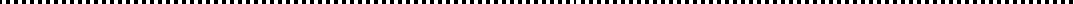 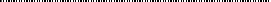 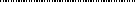 To increase the vocabularyTo apply rules of grammar for flawless writingTo understand and use the basic concepts of communication in an organized set up and social contextTo give positive feedback in various situation, to use appropriate body language and to avoid barrier for effective communicationTo improve writing skillLearning Outcome: It enables the students in acquiring of knowledge of communicative English.It makes the students improve their communication skill and develop personality.It enables students to know about the organizational set up and make them ready for job.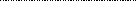 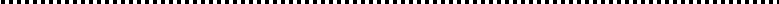 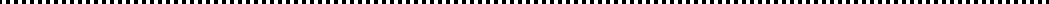 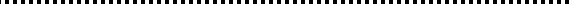 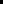 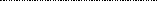 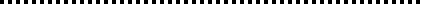 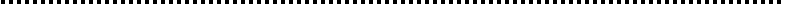 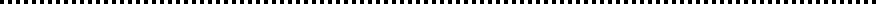 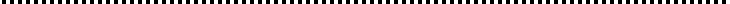 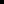 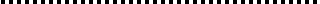 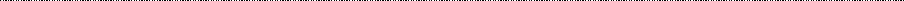 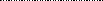 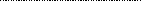 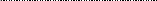 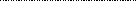 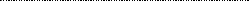 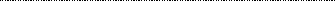 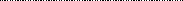 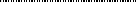 25	IV7th1	VOCABULARYSame word used inCommunicativeEnglish grammarUncountable NounEnglish-4, Pp- 1-1728	4Application of English grammarArticles and DeterminersCommunicative English 1Pp91-10029	8th1	Application ofModal VerbsCommunicative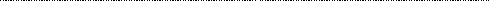 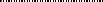 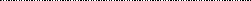 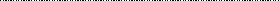 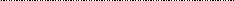 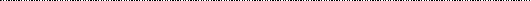 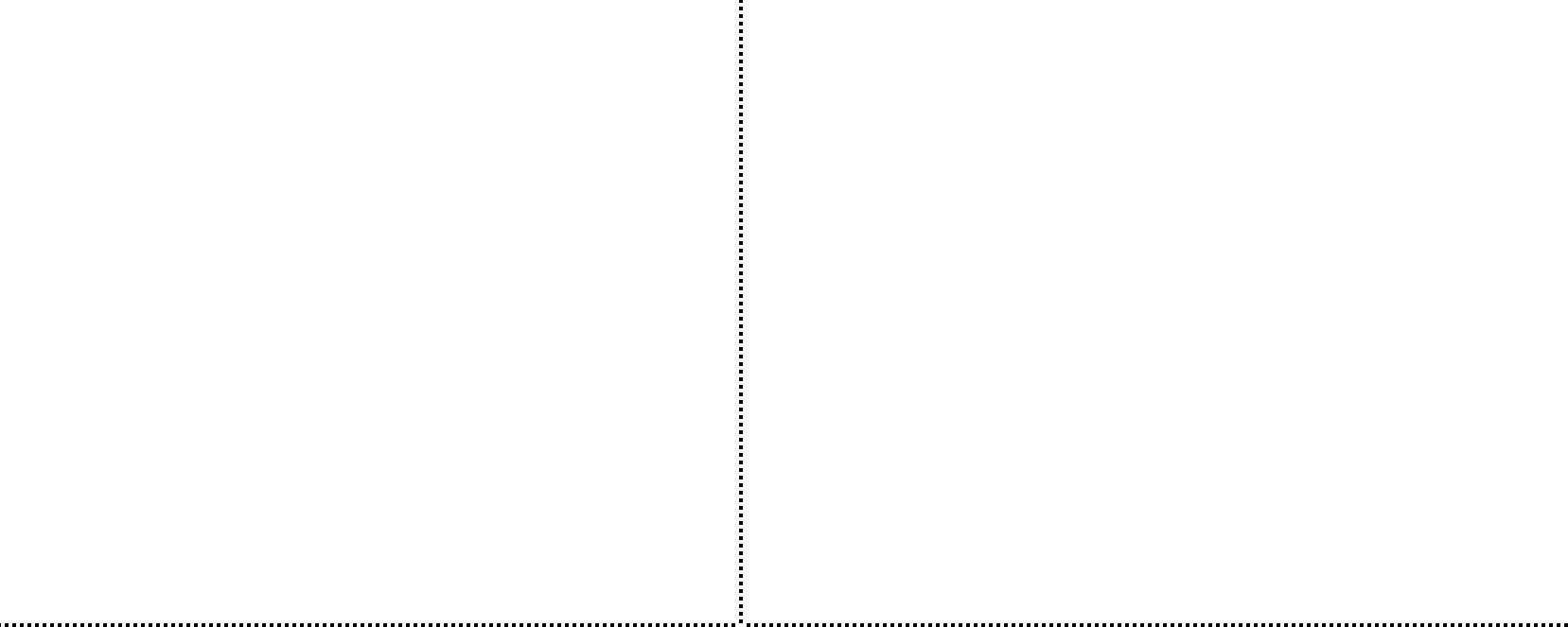 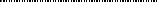 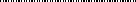 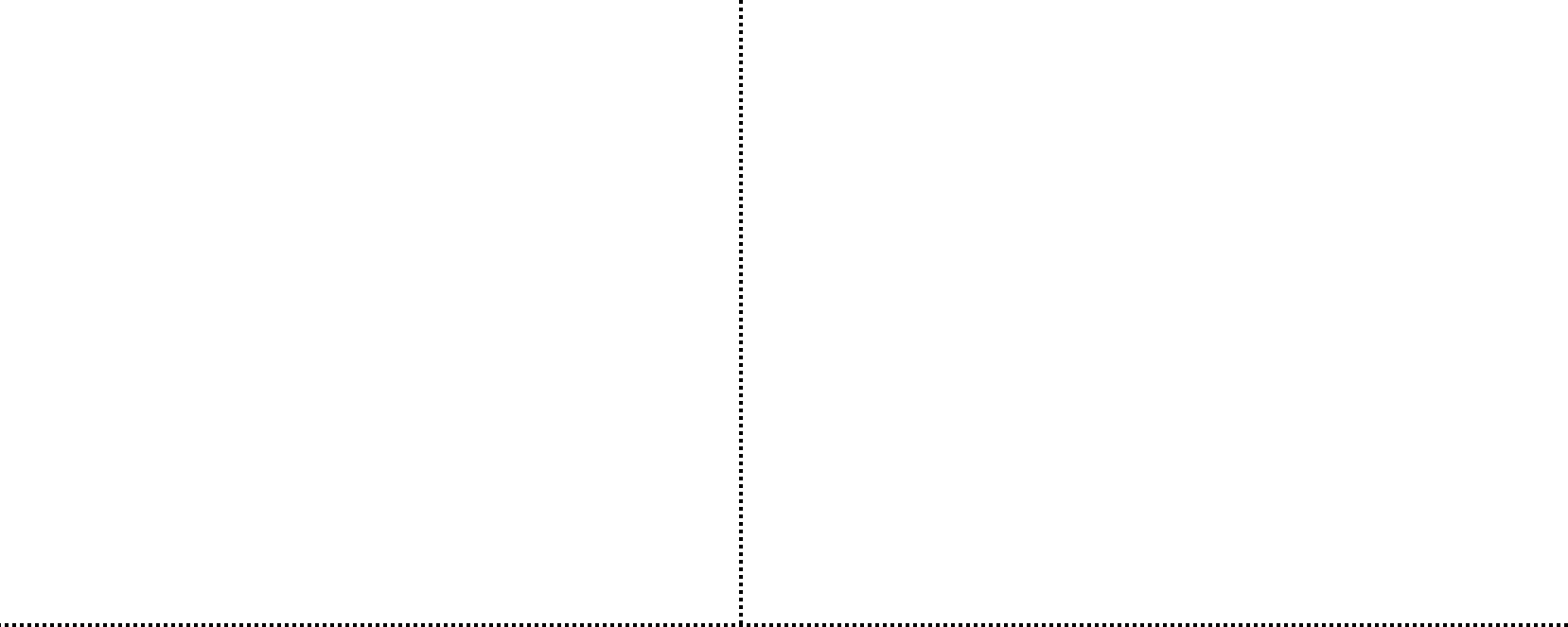 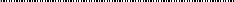 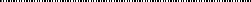 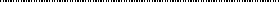 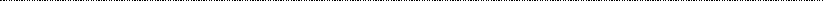 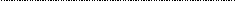 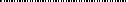 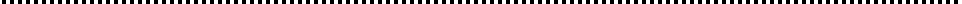 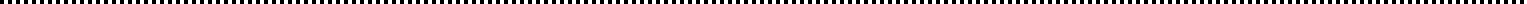 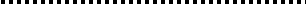 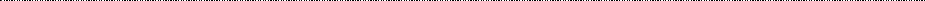 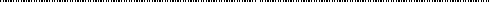 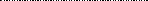 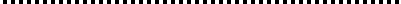 FORMAL WRITING SKILLS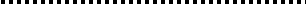 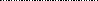 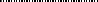 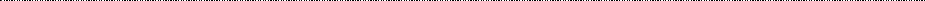 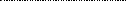 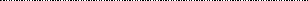 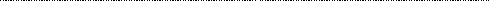 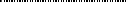 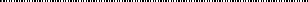 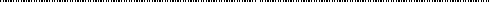 ELEMENTS OF COMMUNICATIONIntroduction to CommunicationELEMENTS OF COMMUNICATIONIntroduction to CommunicationELEMENTS OF COMMUNICATIONB. Professional CommunicationELEMENTS OF COMMUNICATIONProfessional CommunicationELEMENTS OF COMMUNICATIONBarriers to CommunicationELEMENTS OF COMMUNICATIONNon- Verbal CommunicationELEMENTS OF COMMUNICATIOND. Non- Verbal Communication1	L ELEMENTS OF COMMUNICATIOND. Non- Verbal CommunicationC.V.(Features, Format and exampleMeaning, Definition and concept of communicationGood Communication and Bad Communication 3. Communication model  One- way Communication Model and Two- way Communication Model with examples 4. Process of communication and factors responsible for itSender, Message, Channel, Receiver / Audience, Feedback, Noise, Context Professional Communication meaning, types, formal Professional Communication informalTypes of barriers and tips to overcomeKinesics & Body LanguageProxemicsLanguage of signs&symbolsS Kumar Pusp Lata Pp 472-478S KumarPusp Lata Pp 1-4S KumarPusp Lata Pp 1-4S KumarPusp Lata Pp 12- 13S KumarPusp Lata Pp 12- 13S KumarPusp Lata Pp 13- 16S Kumar Pusp Lata Pp 261-271S Kumar Pusp Lata Pp 261-271S Kumar Pusp Lata Pp 261-271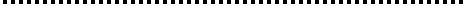 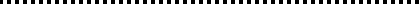 Signature ofFaculty Member	HOD	Principal/ DirectorSl.NoChapterProposed Week for TeachingLecture No.Sub. TopicImportant Teaching PointsContent Source1I1st12LITERATURE APPRECIATION1. Reading comprehensionLITERATURE APPRECIATION1. Reading comprehensionSkimming the gistScanning for necessary informationClose reading for inference and evaluationOnline source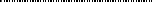 Online source2I1st12LITERATURE APPRECIATION1. Reading comprehensionLITERATURE APPRECIATION1. Reading comprehensionSkimming the gistScanning for necessary informationClose reading for inference and evaluationOnline sourceOnline source3I1st3LITERATURE APPRECIATION1. Reading comprehensionNote- makingOnline source4I1st4LITERATURE APPRECIATION1. Reading comprehensionSummarizingSupplying a suitable titleOnline source5I2nd12. TextStanding Up For Yourself By Yevgeny YevtushenkoInvitation to English- 1, Pp- 1-96I2nd22. TextStanding Up For Yourself By Yevgeny YevtushenkoInvitation to English- 1, Pp- 1-97I2nd32. TextStanding Up for Yourself by Yevgeny YevtushenkoInvitation to English- 1, Pp- 1-98I2nd4Revision of text and question answer discussionRevision of text and question answer discussionInvitation to English- 1, Pp- 1-9Sl.NoChapterProposed Week for TeachingLecture No.Sub. TopicImportant Teaching PointsContent Source9I3rd12. TextIn London in Minus Fours by Louis FischerInvitation to English-1, Pp- 30-40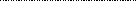 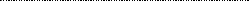 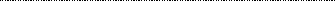 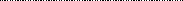 1022. TextIn London in MinusFours by Louis FischerInvitation toEnglish-1, Pp- 30-4011II32. TextIn London in Minus Fours by Louis FischerInvitation to English-1, Pp- 30-40124Revision of text and question answer discussionRevision of text and question answer discussionInvitation to English-1, Pp- 30-4013II4th12. TextThe Magic OfInvitation to English-1, Pp- 76-87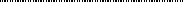 Invitation to English-1, Pp- 76-87Invitation to English-1, Pp- 76-87Teamwork By SamInvitation to English-1, Pp- 76-87Invitation to English-1, Pp- 76-87Invitation to English-1, Pp- 76-87PitrodaInvitation to English-1, Pp- 76-87Invitation to English-1, Pp- 76-87Invitation to English-1, Pp- 76-87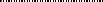 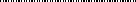 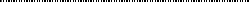 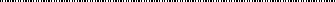 Invitation to English-1, Pp- 76-87Invitation to English-1, Pp- 76-87Invitation to English-1, Pp- 76-871422. TextThe Magic OfInvitation to English-1, Pp- 76-87Invitation to English-1, Pp- 76-87Invitation to English-1, Pp- 76-87Teamwork By SamInvitation to English-1, Pp- 76-87Invitation to English-1, Pp- 76-87Invitation to English-1, Pp- 76-87PitrodaInvitation to English-1, Pp- 76-87Invitation to English-1, Pp- 76-87Invitation to English-1, Pp- 76-87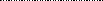 Invitation to English-1, Pp- 76-87Invitation to English-1, Pp- 76-87Invitation to English-1, Pp- 76-871532. TextThe Magic ofInvitation to English-1, Pp- 76-87Invitation to English-1, Pp- 76-87Invitation to English-1, Pp- 76-87Teamwork By SamInvitation to English-1, Pp- 76-87Invitation to English-1, Pp- 76-87Invitation to English-1, Pp- 76-87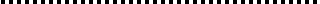 PitrodaInvitation to English-1, Pp- 76-87Invitation to English-1, Pp- 76-87Invitation to English-1, Pp- 76-87Sl.NoChapterProposed Week for TeachingLecture No.Sub. TopicImportant Teaching PointsContent Source21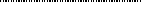 III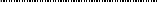 6th1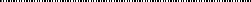 2. Text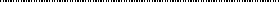 Inchcape Rock By Robert Southey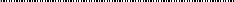 Invitation to English-1, Pp- 106-111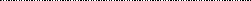 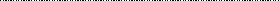 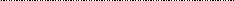 222323Revision of textand question answer discussion2. TextRevision of textand question answer discussionTo My True Friend By Elizabeth PinardInvitation toEnglish-1, Pp- 106-111Invitation to English-1, Pp- 112-1142223IV23Revision of textand question answer discussion2. TextRevision of textand question answer discussionTo My True Friend By Elizabeth PinardInvitation toEnglish-1, Pp- 106-111Invitation to English-1, Pp- 112-114244Revision of textand question answer discussionRevision of textand question answer discussionInvitation toEnglish-1, Pp- 112-114English grammarEnglish 1 Pp117-126302Application of English grammarTensesCommunicative English 1 Pp127-139313Application of English grammarTensesCommunicative English 1 Pp127-139324Application of English grammarTensesCommunicative English 1 Pp127-139Sl.NoChapterProposed Week for TeachingLecture No.Sub. TopicImportant Teaching PointsContent Source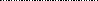 33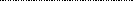 V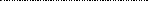 9th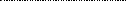 1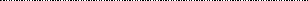 Application of English grammarSubject-verb AgreementCommunicative English 1 Pp158-161342FORMAL1. ParagraphCommunicativeWRITING SKILLSwriting English 1Meaning Pp165-168Features ofParagraphWriting ( TopicStatement,SupportingPoints and PlotCompatibility)353FORMALDeveloping IdeasCommunicativeWRITING SKILLSinto Paragraphs (English 1DescribingPp165-168Place/ Person/Object /Situationand any generaltopic of interest)364FORMALWRITING SKILLS2. NoticeInvitation toEnglish-4, Pp- 81-8437VI10th1FORMAL WRITING SKILLS3. AgendaS Kumar Pusp Lata Pp 577382FORMALWRITING SKILLS4. Report writing(Format of aInvitation to English-4, Pp-108Report,Reporting anevent / news393FORMAL WRITING SKILLS5. Writing personal letterInvitation to English-4, Pp-50404FORMAL6. Letter to theInvitation to English-4, Pp-65- 75Invitation to English-4, Pp-76- 83S Kumar Pusp Lata Pp 464-468S Kumar Pusp Lata Pp 464-468S Kumar PuspLata Pp469WRITING SKILLSPrincipal,Invitation to English-4, Pp-65- 75Invitation to English-4, Pp-76- 83S Kumar Pusp Lata Pp 464-468S Kumar Pusp Lata Pp 464-468S Kumar PuspLata Pp469Librarian, HeadInvitation to English-4, Pp-65- 75Invitation to English-4, Pp-76- 83S Kumar Pusp Lata Pp 464-468S Kumar Pusp Lata Pp 464-468S Kumar PuspLata Pp469of the Deptt, andInvitation to English-4, Pp-65- 75Invitation to English-4, Pp-76- 83S Kumar Pusp Lata Pp 464-468S Kumar Pusp Lata Pp 464-468S Kumar PuspLata Pp469HostelInvitation to English-4, Pp-65- 75Invitation to English-4, Pp-76- 83S Kumar Pusp Lata Pp 464-468S Kumar Pusp Lata Pp 464-468S Kumar PuspLata Pp46941VI11th1FORMALSuperintendent7. WritingInvitation to English-4, Pp-65- 75Invitation to English-4, Pp-76- 83S Kumar Pusp Lata Pp 464-468S Kumar Pusp Lata Pp 464-468S Kumar PuspLata Pp469WRITING SKILLSBusiness letters Invitation to English-4, Pp-65- 75Invitation to English-4, Pp-76- 83S Kumar Pusp Lata Pp 464-468S Kumar Pusp Lata Pp 464-468S Kumar PuspLata Pp469Layout of aInvitation to English-4, Pp-65- 75Invitation to English-4, Pp-76- 83S Kumar Pusp Lata Pp 464-468S Kumar Pusp Lata Pp 464-468S Kumar PuspLata Pp469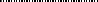 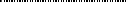 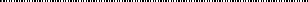 Business Letter Invitation to English-4, Pp-65- 75Invitation to English-4, Pp-76- 83S Kumar Pusp Lata Pp 464-468S Kumar Pusp Lata Pp 464-468S Kumar PuspLata Pp469422FORMALLetter ofInvitation to English-4, Pp-65- 75Invitation to English-4, Pp-76- 83S Kumar Pusp Lata Pp 464-468S Kumar Pusp Lata Pp 464-468S Kumar PuspLata Pp469WRITING SKILLSEnquiry, PlacingInvitation to English-4, Pp-65- 75Invitation to English-4, Pp-76- 83S Kumar Pusp Lata Pp 464-468S Kumar Pusp Lata Pp 464-468S Kumar PuspLata Pp469an Order,Invitation to English-4, Pp-65- 75Invitation to English-4, Pp-76- 83S Kumar Pusp Lata Pp 464-468S Kumar Pusp Lata Pp 464-468S Kumar PuspLata Pp469433FORMALExecution of anInvitation to English-4, Pp-65- 75Invitation to English-4, Pp-76- 83S Kumar Pusp Lata Pp 464-468S Kumar Pusp Lata Pp 464-468S Kumar PuspLata Pp469WRITING SKILLSOrder,Invitation to English-4, Pp-65- 75Invitation to English-4, Pp-76- 83S Kumar Pusp Lata Pp 464-468S Kumar Pusp Lata Pp 464-468S Kumar PuspLata Pp469Complaint,Invitation to English-4, Pp-65- 75Invitation to English-4, Pp-76- 83S Kumar Pusp Lata Pp 464-468S Kumar Pusp Lata Pp 464-468S Kumar PuspLata Pp469Cancellation ofInvitation to English-4, Pp-65- 75Invitation to English-4, Pp-76- 83S Kumar Pusp Lata Pp 464-468S Kumar Pusp Lata Pp 464-468S Kumar PuspLata Pp469anInvitation to English-4, Pp-65- 75Invitation to English-4, Pp-76- 83S Kumar Pusp Lata Pp 464-468S Kumar Pusp Lata Pp 464-468S Kumar PuspLata Pp469order(Features,Invitation to English-4, Pp-65- 75Invitation to English-4, Pp-76- 83S Kumar Pusp Lata Pp 464-468S Kumar Pusp Lata Pp 464-468S Kumar PuspLata Pp469Format andInvitation to English-4, Pp-65- 75Invitation to English-4, Pp-76- 83S Kumar Pusp Lata Pp 464-468S Kumar Pusp Lata Pp 464-468S Kumar PuspLata Pp469example)Invitation to English-4, Pp-65- 75Invitation to English-4, Pp-76- 83S Kumar Pusp Lata Pp 464-468S Kumar Pusp Lata Pp 464-468S Kumar PuspLata Pp469444FORMAL8. JobInvitation to English-4, Pp-65- 75Invitation to English-4, Pp-76- 83S Kumar Pusp Lata Pp 464-468S Kumar Pusp Lata Pp 464-468S Kumar PuspLata Pp469WRITING SKILLSapplicationInvitation to English-4, Pp-65- 75Invitation to English-4, Pp-76- 83S Kumar Pusp Lata Pp 464-468S Kumar Pusp Lata Pp 464-468S Kumar PuspLata Pp469532Doubt clearing session- 1Doubt clearing session-1-543Doubt clearing session-2Doubt clearingsession-2-554Doubt clearing session-3Doubt clearingsession-3-561Revision Unit-1RevisionRevision572Revision Unit-2RevisionRevision583Revision Unit-3RevisionRevision594Revision Unit-4RevisionRevision601Revision Unit-5RevisionRevision612Mock testMock Test-623-634-Text book suggested :